REQUERIMENTO nº Assunto: Solicita ao Senhor Prefeito Municipal informações quanto a instalação de redutores de velocidade na Avenida Nossa Senhora das Graças.Senhor Presidente,CONSIDERANDO que a Av. Nossa Senhora das Graças, que liga o bairro à Rodovia Dom Pedro I, tem intenso fluxo de veículos que se utilizam da mesma para desvio do pedágio.CONSIDERANDO que esta avenida também é bastante utilizada por pedestres, que são obrigados a andar pela avenida pois não há calçada em grande parte de sua extensão.CONSIDERANDO que devido ao fluxo intenso de carros e caminhões, ocorrem diversos e graves acidentes com frequência.CONSIDERANDO que este local necessita de maior atenção e estudos para implantação de redutores de velocidade, lombadas ou radares, a serem julgados pelo Departamento responsável, que levara aos moradores maior segurança.CONSIDERANDO o alto índice de acidentes ocorridos nesta avenida, e recentemente com vítima fatal.CONSIDERANDO  que a implantação de redutores de velocidade, será de grande ajuda na prevenção de acidentesCONSIDERANDO que esta solicitação foi encaminhada a Prefeitura Municipal por moradores e através de indicações e o problema ainda não foi solucionado.REQUEIRO, nos termos regimentais e após ouvido o Douto e Soberano Plenário, que seja oficiado ao Senhor Prefeito Municipal as questões abaixo elencadas:1 – O Departamento responsável já fez a avaliação do local?2 – Quais foram as providencias julgadas necessárias?3 – Qual o prazo para implantação das soluções adequadas?SALA DAS SESSÕES, 10 de outubro de 2018.LEILA BEDANIVereadora – PV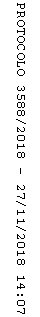 